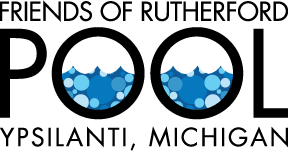 Medical & Media Release Form2018 Rutherford Pool Kids’ TriathlonPlease complete this form and return to the Concession Stand at the Pool by August 8th, 2018-------------------------------------------------------------------------------------------------------------------------------------------------MEDICAL INFORMATIONPlease list Participant’s known allergies, any reaction/instructions regarding the allergies, and any medication/s taken for the allergies:  ________________________________________________________________________________________________________________________________________________Does Registrant have any current or chronic condition/s that may impact Registrant’s treatment in the event of emergency aid? If so, please list:_________________________________________________________________________________________________________________________________________________Please list any prescription medication/s taken by Registrant, including the condition for which the medication is taken and any known side effects/restrictions: __________________________________________________________________________________________________________________________________________Registrant’s Personal Insurance Carrier: ___________________________________Policy Number: _____________________________I am under 17 years of age, and my parent/guardian has read and completed the section below:  the undersigned parent and natural guardian or legal guardian of _______________________________________ hereby executes the following waiver and release of liability for and on behalf of the minor named herein.  I hereby bind myself, the minor, and our executors, administrators, heirs, next of kin, and successors to release and forever discharge the organizers of the Rutherford Pool Kids’ Triathlon of any claims of liabilities of any kind arising out of the applicant’s participation in this event.  I agree to abide by any decision of a triathlon official relative to my ability and safety to complete the events._________________________________	________________________	____	____________Name of Participant’s Guardian (printed)	Signature of Guardian			DateMedia Release FormBy signing, you understand that Friends of Rutherford Pool may publish images of you or your children on the Rutherford Pool website and other publications/social media for promotional purposes. Rutherford Pool is not responsible for unintended misuse of images resulting from their publication. Names will not be published with the images.________________________	________        _________________________________ 	     ______________Name of Participant’s Guardian (printed)             Signature of Guardian				   Date